Викладачі, розробникиЗагальна інформаціяАнотаціяКурс «Правознавство» надає знання та розвиває навички, необхідні для захисту громадянами своїх конституційних прав та свобод, виконання обов’язків,   ефективного керівництва підприємствами, установами та організаціями. В процесі засвоєння курсу студенти дізнаються, як застосовувати різні норми права з метою вдосконалення процесів виробництва, надання послуг та  ефективного досягнення  стратегічних цілей у діяльності юридичних осіб.Мета та цілі дисципліниЗасвоєння майбутніми фахівцями нормативно-правових актів чинного українського законодавства,  міжнародно-правових актів, ратифікованих Україною, які регулюють суспільні відносини, що виникають в нашій державі між фізичними, юридичними особами й державою.Формат занятьЛекції, практичні заняття, самостійна робота, реферати. Підсумковий контроль –  залік.КомпетентностіЗК1. Здатність застосовувати знання у практичних ситуаціях.ЗК4. Здатність вчитися і оволодівати сучасними знаннями.ЗК10. Здатність реалізувати свої права і обов’язки як члена суспільства, усвідомлювати цінності громадянського (вільного демократичного) суспільства та необхідність його сталого розвитку, верховенства права, прав і свобод людини і громадянина в Україні.Результати навчанняПР2.4. Толерантне відношення  при роботі з кадрами, в ході ділових контактів представників різних культур, а також в сфері соціальної підтримки людини, в соціальній роботі.Обсяг дисципліниЗагальний обсяг дисципліни 90 годин (3 кредити ECTS): лекції – 16 год., практичні заняття – 16 год., самостійна робота – 58 год..Передумови вивчення дисципліни (пререквізити)Курс є початковим та потребує знань на рівні середньої освіти Особливості дисципліни, методи та технології навчанняЛекції проводяться інтерактивно з використанням мультимедійних технологій. На практичних заняттях використовуються: ігрове проектування; робота із законодавчими актами та іншими нормативно-правовими документами; виступи-презентації; опрацювання лекційного матеріалу та фахової літератури. Програма навчальної дисципліниТеми лекційних занятьТема 1. Право як соціальна система. Поняття й ознаки права. Функції і принципи права. Система права і її структура. Джерела права.Тема 2. Конституційне право України. Основи  конституційного ладу в Україні. Основи правового статусу людини і громадянина в Україні. Конституційно-правовий статус Верховної ради України. Конституційно-правовий статус Президента України. Конституційно-правовий статус органів виконавчої влади в Україні.Тема 3. Цивільне право України як галузь права. Предмет і метод цивільного права. Цивільне законодавство. Поняття і зміст цивільного правовідношення. Поняття об’єктів цивільного права, їх класифікація.Тема 4. Суб’єкти цивільного права.Правовий статус суб’єктів цивільного права. Правосуб’єктність фізичних осіб. Юридичні особи: поняття, ознаки, класифікація. Тема 5. Цивільно-правовий договір.Поняття, значення та функції договору в цивільному праві. Система цивільно-правових договорів. Укладення, зміна та розірвання договору.  Тема 6.  Шлюбні та сімейні правовідносини. Шлюб та умови його укладання. Державна реєстрація шлюбу. Майнові відносини в шлюбі і сім’ї. Особисті немайнові відносини в шлюбі і сім’ї. Припинення шлюбу. Тема 7. Трудові правовідносини. Трудове право як галузь права. Поняття, сторони та зміст трудового договору. Трудовий контракт як особлива форма трудового договору. Підстави припинення трудових правовідносин. Матеріальна відповідальність працівників. Порядок розгляду індивідуальних спорів. Порядок вирішення колективних спорів (конфліктів). Поняття соціального захисту і соціального забезпечення. Пенсійне забезпечення в Україні.  Тема 8. Основи адміністративного та кримінального права України. Адміністративні правовідносини: поняття та їх види. Поняття та ознаки адміністративного правопорушення. Види адміністративних стягнень. Кримінальне право як галузь права.Поняття кримінального правопорушення та відповідальність за його скоєння.Порядок притягнення до адміністративної  та кримінальної відповідальності.Теми практичних занятьТема 1. Право: основні поняття.Право: поняття, ознаки, функції. Система права та її структура. Джерела права. Закони та підзаконні акти.Тема 2. Конституційне право України.Конституційний лад в Україні. Правовий статус людини і громадянина в Україні.Тема 3. Цивільні правовідносини.Поняття, зміст та ознаки цивільних правовідносин. Майнові правовідносини, їх характеристика. Право власності. Особисті немайнові правовідносини.Тема 4. Правочини. Поняття правочинів, умови їх дійсності. Тема 5. Цивільно-правовий договір.Цивільно-правовий договір: поняття та види. Зміст цивільно-правового договору. Відповідальність сторін за порушення умов договору.Тема 6. Шлюбні та сімейні правовідносини.Державна реєстрація шлюбу. Майнові відносини в шлюбі і сім’ї. Особисті немайнові відносини в шлюбі і сім’ї. Припинення шлюбу.Тема 7. Трудові правовідносини.Трудовий контракт як особлива форма трудового договору. Підстави припинення трудових правовідносин. Матеріальна відповідальність працівників. Порядок розгляду індивідуальних спорів та колективних спорів (конфліктів).Тема 8. Основи адміністративного та кримінального права України.Поняття та ознаки адміністративного правопорушення. Види адміністративних стягнень. Кримінальне право як галузь права. Поняття кримінального правопорушення та відповідальність за його скоєння.Теми лабораторних робітЛабораторні роботи в рамках дисципліни не передбачені.Самостійна роботаКурс передбачає опрацьовування лекційного матеріалу,  підготовку до семінарських занять та самостійне вивчення тем та питань, які не викладаються на лекційних заняттях. Студентам також рекомендуються додаткові матеріали (офіційні сайти органів державної влади, судових органів влади ) для самостійного вивчення та аналізу.Література та навчальні матеріали1. Правознавство: Хрестоматія / Упоряд.: Л. В. Перевалова,В. Г. Вергун, Г. М. Гаряєва, О. В. Гаєвая, І. В. Лисенко, О. В. Кузьменко – Харків: НТУ «ХПІ», 2019 – 220 с.– Режим доступу:http://web.kpi.kharkov.ua/pravo/wp-content/uploads/sites/90/2019/06/Pravoznavstvo.-HRESTOMATIYA.doc2. Правове регулювання внутрішнього ринку Європейського Союзу : навч.-метод. посіб. / Л.В. Перевалова, О.В. Гаєвая, Г.М. Гаряєва. Харків : ФОП Панов А.М., 2020. 68 с. – Режим доступу:http://web.kpi.kharkov.ua/pravo/wp-content/uploads/sites/90/2021/05/NMP-PR-VR-YES-2020.docx3. Тезаурус з правознавства: / Перевалова Л.В., Гаєвая О.В., Гаряєва Г.М., Кузьменко О.В., Лисенко І.В., Ткачов М.М. – Харків НТУ «ХПІ», 2021. – 194с.– Режим доступу: http://web.kpi.kharkov.ua/pravo/wp-content/uploads/sites/90/2021/09/tezaurus_vychitka-eng-16.06.2021docx-1.docx4. Правові засади управлінської діяльності: навч.-метод. посіб. / Л.В. Перевалова, О.В. Гаєвая, Г.М. Гаряєва, І.В. Лисенко. Харків : ФОП Панов А.М., 2020. 50 с. – Режим доступу:http://web.kpi.kharkov.ua/pravo/wp-content/uploads/sites/90/2020/10/Metodposibnik-PZUD-2-1.docx5. Методичні вказівки до виконання контрольних робіт з правових дисциплін для студентів заочної форми навчання усіх спеціальностей / уклад.: О. В. Гаєвая, Г. М. Гаряєва, І. В. Лисенко, Л. В. Перевалова. – Харків: НТУ «ХПІ», 2021 – 128 с. – Режим доступу:http://web.kpi.kharkov.ua/pravo/wp-content/uploads/sites/90/2021/06/Metodichni-vkazivki_dlya-napisannya-kr-dlya-zo-1-1.docxСистема  оцінюванняНорми академічної  етики і політика курсуСтудент повинен дотримуватися «Кодексу етики академічних взаємовідносин та доброчесності НТУ «ХПІ»: виявляти дисциплінованість, вихованість, доброзичливість, чесність, відповідальність. Конфліктні ситуації повинні відкрито обговорюватися в навчальних групах з викладачем, а при неможливості вирішення конфлікту – доводитися до відома співробітників дирекції інституту.Нормативно-правове забезпечення впровадження принципів академічної доброчесності НТУ «ХПІ» розміщено на сайті: http://blogs.kpi.kharkov.ua/v2/nv/akademichna-dobrochesnist/ Погодження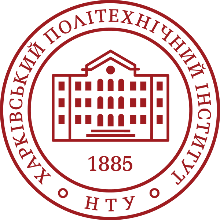 Силабус освітнього компонентаПрограма навчальної дисципліни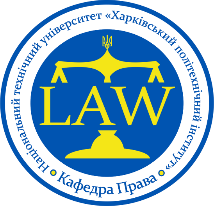 ПРАВОЗНАВСТВОШифр та назва спеціальності053 ПсихологіяІнститутННІ Соціально-гуманітарних технологійОсвітня програмаПсихологіяКафедраправа (306)Рівень освітиБакалаврТип дисципліниЗагальна підготовкаСеместр3Мова викладанняУкраїнськаЛисенко Ірина В'ячеславівна Iryna.Lysenko@khpi.edu.uaКандидатка юридичних наук, доцент, завідувачка кафедри права НТУ «ХПІ». Авторка понад 150 наукових і навчально-методичних публікацій. Провідна лекторка з курсів: «Правознавство», «Трудове та господарське право», «Правове регулювання створення та діяльності стартапів». Член Союзу юристів України.Детальніше про викладача на сайті кафедриhttp://web.kpi.kharkov.ua/pravo/uk/publikatsiyi/metodichki/Перевалова Людмила Вікторівна  Liudmyla.Perevalova@khpi.edu.uaКандидат філософських наук, доцент, професор кафедри  права НТУ «ХПІ».Досвід роботи – понад 40 років. Автор понад 200 наукових та навчально-методичних праць. Має  5 свідоцтв про реєстрацію авторського права на твір. Провідний лектор з дисциплін: «Правознавство», «Авторське право і суміжні права», «Правове регулювання публічного управління», «Правове регулювання трудових відносин», «Правове регулювання підприємницької діяльності» та інші.  Член Союзу юристів України.Детальніше про викладача на сайті кафедриhttp://web.kpi.kharkov.ua/pravo/uk/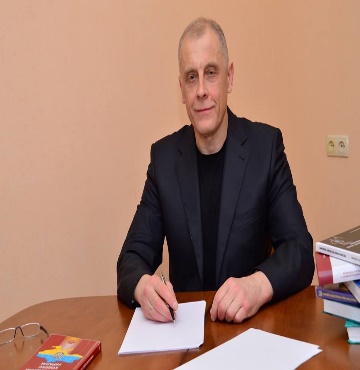 Кузьменко Олександр Васильович Oleksandr.Kuzmenko@khpi.edu.ua Кандидат педагогічних наук, доцент, доцент кафедри права НТУ «ХПІ», дійсний член Асоціації правників України. Автор понад 150 наукових, науково-методичних і науково-популярних праць. Має  8 свідоцтв про реєстрацію авторського права на твір. Нагороджений нагрудним знаком «Відмінник освіти України».Провідний лектор кафедри з дисциплін «Правознавство», «Правове регулювання професійної діяльності перекладача», «Договірне право», «Правове регулювання управлінської діяльності», «Правове регулювання трудових відносин».Детальніше про викладача на сайті кафедриhttp://web.kpi.kharkov.ua/pravo/uk/Критерії оцінювання успішності студента 
та розподіл балівКритерії оцінювання успішності студента та розподіл балів 100% підсумкової оцінки складаються з результатів оцінювання у вигляді диференційованого заліку (40%) та поточного оцінювання (60%). Диференційований залік: усне завдання (2 запитання з теорії) та усна доповідь. Поточне оцінювання: 2 онлайн тести та вирішення практичних завдань  (по 20%).  Шкала оцінювання Силабус погодженоДата погодження, підписЗавідувач кафедриІрина  ЛИСЕНКОДата погодження, підписГарант ОПЖанна БОГДАН